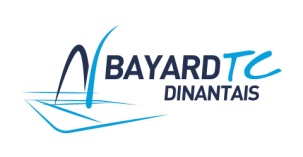 CONTRAT DE SPONSORING Voici les différentes possibilités de sponsoring pour l'année 2016 :Banderole publicitaire: si vous n'avez pas encore de banderole publicitaire, le prix est de 200€ la première année. Pour ceux qui en ont déjà une, il suffit de payer 100€ pour la renouveler. Challenge Lampecco: il s'agit d'un challenge en association avec les tournois de Ciney et Godinne, très connu dans la région namuroise. Le sponsoring est de 200€ pour être visible sur l'affiche, être sur la page internet du challenge, paraitre dans une vidéo de promotion, être invité à la remise des prix du challenge... Nom terrain : nous baptisons dès cette année nos terrains du nom du sponsor qui paye la somme de 75€ pour les briques ou 50€ pour les durs (valable 2 ans) /complet Renouvellement tacite la deuxième année à condition de choisir une des autres formules sponsoring Sablé club: les sablés au sein du club-house seront refaits. Pour une durée d'au moins 3 ans, vous pouvez être visible dans le club-house pour le montant de 75€/complet Site internet: vous pouvez figurez de manière visible sur notre site internet pour la somme de 30€ Sets de table: toute la saison, vous pouvez être visible sur les sets de table lors de tous les repas, pour la somme de 60€ PACKAGE: si vous êtes intéressés pour un sponsoring complet qui englobe toutes les offres citées ci-dessus, nous vous proposons d'être sponsor principal pour la somme de 400€ SPONSOR VIP: pour tout sponsoring au-delà de 500€, vous bénéficiez en plus des conditions ci-dessus: d'un accès gratuit à toutes les activités et soupers (hors boissons et tournois)RAPPEL: tout sponsoring entre dans la catégorie des frais professionnels déductibles